Responsabile del procedimento Monica SbranaModello “A” allegato all’avviso di procedura comparativa n. 8/2019Il/la sottoscritto/a ……………………………………………………………………………………. Nato/a a  ……………….………………………………………… Prov. …………………………. il ..………………......Residente a  ……………………………………………………... Prov. ………………….……. CAP …………….....in Via  ……………………………………………………………………………….N °………...…..Codice Fiscale  ………………………………………………………………………………………Recapito telefonico  ………………………………………………………………………………… indirizzo e-mail (facoltativo)  ……………………………………………………………………….chiede di essere ammesso a partecipare alla procedura comparativa n. 8/2019, per titoli e colloquio, per la stipula di tre incarichi di lavoro autonomo, avente ad oggetto l’analisi dei fabbisogni formativi, la co-progettazione di tecnologie e metodi volti all’attuazione di didattica attiva nell’ambito dei corsi di studio selezionati nel progetto “corsi di studio innovativi”, il supporto al docente in aula.Di presentare domanda per il PROFILO: A	B	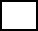 Dichiara sotto la propria personale responsabilità, ai sensi degli artt. 46 e 47 del D.P.R. 445/2000, consapevole delle sanzioni penali previste dall’art. 76 del D.P.R. 445/2000, per le ipotesi di falsità in atti e dichiarazioni mendaci:di essere nato in data e luogo sopra riportati;di essere residente nel luogo sopra riportato;di eleggere il seguente domicilio presso il quale indirizzare eventuali comunicazioni relative alla presente procedura (se diverso dalla residenza);comune  ……………………………………………………………………………………………prov. ………………………………………………………………………………………………..indirizzo …………………………………………………………………………………………...c.a.p. ………………………………………..   telefono ……………………………………di essere cittadino ………………………………………………………………………….;se cittadino italiano, di essere iscritto nelle liste elettorali del Comune di…………………………….. PROV………………………………………………………..ovveroi seguenti motivi della non iscrizione o cancellazione dalle liste elettorali…………………………………………………………………………………………...Per i cittadini stranieri:- di godere dei diritti civili e politici in ……………………………………………………………...ovvero- i seguenti motivi del mancato godimento……………………………………………………….. …………………………………………………………………………………………………………- di avere adeguata conoscenza della lingua italiana;- di non aver riportato condanne penali definitivamente accertate che incidano sulla moralità professionale, non essere destinatario di provvedimenti che riguardano l’applicazione di misure di prevenzione, o in ogni caso di non trovarsi in situazioni a cui la legge ricollega una incapacità di contrarre con le Pubbliche Amministrazioni;ovverodi aver riportato le seguenti condanne penali o di avere i seguenti procedimenti penali pendenti (indicando gli estremi delle relative sentenze):di non avere motivi di incompatibilità previsti dalla legge o legati ad interessi di qualsiasi natura con riferimento all’oggetto dell’incarico;di godere dei diritti civili e politicidi non avere vincoli di parentela o di affinità fino al IV grado compreso, e di non essere coniugato con un professore di un Dipartimento, ovvero con il Rettore, il Direttore Generale o un componente del Consiglio di Amministrazione dell'Università.di essere in possesso dei requisiti di idoneità tecnico professionale ex art. 26 , comma 1, lett. a), punto 2, del D.lgs 81/08 e allegato XVII…………………………………………………………………………………………….………..  di essere in possesso della Laurea in………………………………………………………………….………………………………………………………………………………………………………conseguita il  ……………………………………………………………………………...….……..presso ……..…………………………………….……………………………………..……………con la votazione di  …………………………………………………………………………………di avere maturato la/le seguente/i esperienza/e lavorativa/e in un ambito attinente all’oggetto dell’incarico;	……………..……………………………………………………………………………………………………………………………………………………………………………………………………………………………………………………………………………………………………………………………………………………………………………………………………………………………………………………………………………………………………………………………………………………………………………………………………………………………………………………………………………………………………………………………………………………………………………………………………………………………………………………………………………………………………………………………………………………………………………………………………………………………………………………………………………………………………………………………………………………………………………………………………………………………………………………………………………………………………………………………………………………………………………………………………………………di non aver prestato né di prestare attualmente servizio presso pubbliche amministrazioni ovverodi prestare o aver prestato servizio presso le seguenti pubbliche amministrazioni (precisare i periodi di servizio e le qualifiche rivestite nonché, in caso di cessazione, le cause di risoluzione del/i rapporto/i di impiego):           ……………………………………………………………………………………………………………………………………………………………………………………………………di non essere stato destituito dall’impiego presso una pubblica amministrazione per persistente insufficiente rendimento, nè di essere stato dichiarato decaduto da un impiego statale, ai sensi dell’art. 127, lettera d) del D.P.R. 10.1.1957, n. 3;di possedere i seguenti titoli che dichiara ai fini della valutazione comparativa (indicare ciascun titolo completo di tutti gli estremi identificativi, con la relativa votazione);..……………………………………………………………………………………………………………………………………………………………………………………………………………………………………………………………………………………………………………………………………………………………………………………………………………………………………………………………………………………………………………………………………………………………………………………………………………………………………………………………………………………………………………………………………………………………………………………………………………………………………………………………………………………Allega alla presente domanda:curriculum vitae debitamente sottoscritto;fotocopia non autenticata di un documento valido di identità e di tutti i titoli che ritiene utili ai fini della valutazione da parte della Commissione EsaminatriceIl sottoscritto, con la sottoscrizione della presente domanda, dichiara di accettare tutto quanto è disposto e previsto nell’avviso di selezione.Il sottoscritto dichiara di essere a conoscenza che l’Area Apprendimento permanente e orientamento non assume responsabilità per la dispersione di comunicazioni dipendente da inesatta indicazione del recapito da parte del candidato oppure da mancata o tardiva comunicazione del cambiamento dell’indirizzo indicato nella domanda, nè per eventuali disguidi postali o telegrafici o comunque imputabili a fatto di terzi, a caso fortuito o forza maggiore.Il sottoscritto si impegna a notificare tempestivamente le eventuali variazioni del recapito sopra indicato che dovessero intervenire successivamente alla data di presentazione della domanda.Il sottoscritto dichiara di essere a conoscenza delle sanzioni penali cui incorre nel caso di dichiarazione mendace o contenenti dati non più rispondenti a verità, come previsto dall’art. 76 del D.P.R. 28.12.2000, n.  445.Il sottoscritto dichiara di essere a conoscenza dell’art. 75 del D.P.R. 28.12.2000 n. 445, relativo alla decadenza dai benefici eventualmente conseguenti al provvedimento emanato, qualora l’Amministrazione, a seguito di controllo, riscontri la non veridicità del contenuto della suddetta dichiarazione.Il sottoscritto dichiara inoltre di essere informato che il trattamento dei dati personali avverrà secondo le modalità stabilite dal Regolamento (UE) 679/2016 “Regolamento Generale sulla protezione dei dati” (GDPR) e dal D.Lgs. n.196/2003 ove compatibili nel rispetto dei principi di liceità, correttezza, trasparenza, limitazione della finalità, minimizzazione dei dati, esattezza, limitazione della conservazione, integrità, riservatezza e responsabilizzazione.Luogo e Data  …………………………			Firma  ……………………………….MODELLO  “B” DICHIARAZIONI SOSTITUTIVE DI CERTIFICAZIONI(art. 46 del D.P.R. n. 445/2000)DICHIARAZIONI SOSTITUTIVE DELL’ATTO DI NOTORIETA’(art. 47 del D.P.R. n. 445/2000)Il/La sottoscritto/a COGNOME______________________________________________________________________        (per le donne indicare il cognome da nubile)NOME____________________________CODICE FISCALE ____________________________NATO A ______________________________________________                        PROV. ______IL ________________________________________                                	    SESSO __________ATTUALMENTE RESIDENTE A _____________________________________      PROV. __INDIRIZZO______________________________________________________________________C.A.P.____________________    TELEFONO: ___________________________consapevole che chiunque rilascia dichiarazioni mendaci, forma atti falsi o ne fa uso è punito ai sensi del codice penale e delle leggi speciali in materia, dichiara:________________________________________________________________________________________________________________________________________________________________________________________________________________________________________________________________________________________________________________________________________________________________________________________________________________________________________________________________________________________________________________________________________________________________________________________________________________________________________________________________________________________________________________________________________________________________________________________________________________________________________________________________________________________________________________________________________________________________________________________________________________________________________________________________________________________________________________________________________________________________________________________________________________________________________________________________________________________________________________________________________________________Dichiaro inoltre di essere informato, che il trattamento dei dati personali avverrà secondo le modalità stabilite dal Regolamento (UE) 679/2016 “Regolamento Generale sulla protezione dei dati” (GDPR) e dal D.Lgs. n.196/2003 ove compatibili nel rispetto dei principi di liceità, correttezza, trasparenza, limitazione della finalità, minimizzazione dei dati, esattezza, limitazione della conservazione, integrità, riservatezza e responsabilizzazione. Luogo e data ____________________           Il dichiarante__________________________________DICHIARAZIONE SOSTITUTIVA DI ATTO NOTORIOIl sottoscritto ………………….., nato a …………………… il …………………….. – C.F. ………………………….. residente in ……………………..……………..…..via/piazza………………………………………………….…………………..…n.………………. tel.………………………………….….. fax…………………………………….…………...……….………….. partita IVA n………………………………………………………………………..ai sensi degli art. 47 del DPR 28/12/2000 n° 445, consapevole delle sanzioni penali previste dall'articolo 76 del medesimo DPR, per le ipotesi di falsità in atti e dichiarazioni mendaci ivi indicate, oltre alla sanzione dell’esclusione del concorrente dalla garaDICHIARAdi essere in possesso dei requisiti di idoneità tecnico professionali di cui all’art. 26 comma 1 lett. a)  D. Lgs. 81/2008 (all. 1) richiesti per lo svolgimento dell’incarico in questione.DATA		FIRMAA: Area apprendimento permanente eorientamentoServizio Apprendimento permanentePiazza della Nunziata 616124, Genova